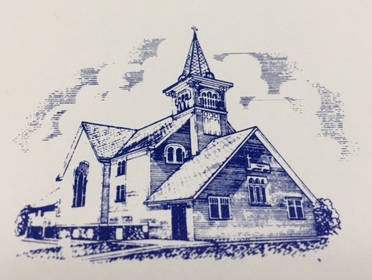 Trinity Evangelical Lutheran Church5315 South 162nd StreetWalton, NE 68461www.trinitywalton.orgFirst Sunday After ChristmasDecember 31, 2017  TRINITY EVANGELICAL LUTHERAN CHURCH-Missouri Synod – 5315 S. 162nd Street, Walton, Nebraska 68461-9695Rev. Dr. Kevin J Kohnke, Pastor:  Cell: 402-641-6733Office: 402-782-6515Church email for Pastor:  trinitywaltonpastor@gmail.comChurch email for secretary: trinitywaltonsecretary@gmail.comwww.trinitywalton.orgFirst Sunday After Christmas – December 31, 2017Welcome to Trinity! We are thankful that you have joined us today to worship with us as a congregation that is faithful to Holy Scripture and the Lutheran Confessions.  Our communion statement is on the inside front cover of the Lutheran Service Book hymnal.*************************************************************Sunday:	Sunday School & Adult Bible Class: 9:00 a.m. Divine Service: 10:00 a.m.Monday:	Ladies Bible Study 		at Rosemary Luebke’s apt. 1:00 p.m.Wednesday:	Grief Group:  10:00 a.m.		NO Confirmation ClassThursday:	Directory Committee Meeting 10:30 a.m. Next Sunday:	Sunday School & Adult Bible Class: 9:00 a.m., Divine Service: 10:00 a.m.Installation of Officers Lunch after Worship Mr. Nord Presentation  12:00 p.m.Next Sunday Hymns and Readings: 790, 406, 401, 602, 399, 923Gen. 1:1-5, Rom. 6:1-11, Mark 1:4-11  In our Prayers:  Leland Emken (Wilson, KS) in poor health, brother of  Doris Heineke. Diane Siefert, Mikey Will great nephew of Shirley Holtzen, Jim Wilson, and Mary Lou Retzlaff diagnosed with cancer, Erin Singh diagnosed with a central nervous system disorder, Tom May- heart problems. Erna Firley, mother of Becky Nisley, fell on Dec 24 and broke her ankle.  The Bulletin today is sponsored by Delbert P. Eickhoff to the Glory of God in memory of his wife Dorothy who passed away on 12/30/2015. It is easy to sponsor the bulletin, complete the form that is available on the bulletin board in the narthex and put it in the secretary mailbox, cost is $15.00.  THE FORM is now on the church web site.MARK YOUR CALENDAR!  Mr. James Nord will give a presentation on Sunday, Jan. 7, 2018 at noon.  The Sunday Circle will provide a lunch.  Mr. Nord sent an email on Friday indicating he is very excited to share his findings and has 350 slides to share with us! Elliot Derricks from Lutheran Bible Translators will be sharing during Bible class on January 21, 2018 from 9:00 a.m. to 9:45 a.m.Elliot and Serena Derricks are passionate about investing their lives to help others learn more about Jesus Christ.    Elliot grew up on a dairy farm in Denmark, Wisconsin, where he learned about hard work, diligence and developed his love for theoutdoors. After many short-terms trips to Mexico while at Concordia University Wisconsin, he felt a call to long-term missions.    Serena spent her childhood riding horses in her hometown of Buckley, Washington. She felt God calling her to be a teacher in the 6th grade, which eventually led her to the mission field after graduating from Concordia University Portland.    Elliot and Serena met at a missionary orientation and were married in 2011. They have served in various fields with LCMS International since 2010, which include Slovakia, Macau, and South Korea.Texas.    While serving overseas, Elliot and Serena witnessed first-handthe importance of knowing the people’s heart language in orderto effectively communicate God’s love to them. Thank you for helping Alvin May celebrate his 90th birthday on Wednesday, December 27, 2018. The party was reported as a great success.Today’s ServantsOrganist: Kathy May Elders: Nathaniel Kemper, Alan RetzlaffUshers: Delbert Eickoff, Kirk Nisley, Jeff Plager Acolytes: Maggie Broening, Shannon Moerer Altar Guild: May Jo Colbert, Denise Moerer Servants Next SundayElders: Tracey Refior, Roger Pearson                     Ushers: Roland Meyer, Jakob Kemper                      Acolytes:  Shannon Moerer, Brooke McPherrinAltar Guild: Kristi Refieor, Allison Kemper Growing as God’s People 12/24 10a.m. 99, Holy Communion 6912/24 6:30pm 11312/24 9p.m.     3612/25 10a.m. 46, Holy Communion 41Our Gifts to the LordHome (12/24/17)          $9,056.80Missions                          $445.00Ladies Aid		   $10.00Needed Weekly:  Home:                    $2,838.56Missions:                  $573.08Received to DateHome:                 $127,003.41Missions:             $ 18,220.08Needed by December 31:Home:                $147,605.12Missions:             $29,800.06Order of ServiceDS, Setting One  p. 151Opening Hymn	                LSB 367“Angels from the Realms of Glory”Confession & Absolution       p.151Kyrie			        p. 152Hymn of Praise 		        p. 154Salutation                               p. 156Collect of the Day      Pastor Old Testament (bulletin insert)Epistle ReadingAlleluia and Verse                 p. 156 Hymn of the Day               LSB 389“Let us All Together Praise our God”Sermon Theme: “Lord, now you are letting your servant depart in peace”Text: Luke 2:22-40Nicene Creed		       p. 158Prayer of the ChurchOfferingOffertory		       p. 159Service of the Sacrament      p. 160Communion Hymns 382, 386, 374Nunc Dimittis		        p. 165Post-Communion Collect      p. 166Benediction		        p. 166Closing Hymn		   LSB 937“Lord, Bid Your Servant Go in Peace”